勞動部勞動力發展署中彰投分署多元就業開發方案-104年計畫單位教育訓練案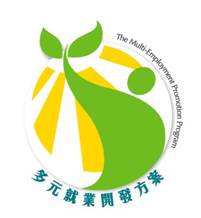 大專青年服務學習競賽活動簡章指導單位：勞動部、勞動力發展署主辦單位: 勞動部勞動力發展署中彰投分署承辦單位: 新譽管理有限公司勞動部勞動力發展署中彰投分署多元就業開發方案-104年計畫單位教育訓練案大專青年服務學習創新競賽壹、競賽活動報名資格與方式一、報名資格:(一)中彰投地區之在校大專青年。(二)每隊成員約4-5人。(三)每隊伍需指派一名組長，並需有一名校內老師擔任指導。二、報名資訊: 預計招收40隊，每一團隊將媒合中彰投地區一家多元單位(非營利組織)，媒合方式請參照下述「媒合與共識會議」。 三、報名方式：於3月27日（五）下班時間前將報名表格（附件一）以電子郵件或傳真方式傳至承辦單位：新譽管理有限公司之報名窗口。報名完成後請於3月31日(二)前將「服務學習單位志願調查表(附件十二)」以電子郵件或傳真方式回傳至承辦單位－新譽管理有限公司的報名窗口。(一) 報名窗口： 專案管理中心  沈博韓 先生連絡電話：04-2221 2616分機202傳真：04-2221 2686電子信箱：xmix0104@thinkyu.com。 莊欣穎 先生連絡電話：04-2221 2616分機209傳真：04-2221 2686電子信箱：jkl948713@thinkyu.com貳、競賽流程參、推動說明會一、活動日期及時間二、活動議程肆、媒合與共識會議一、媒合方式將參考「服務學習單位志願調查表(附件十二)」並依媒合機制進行媒合，每一家多元單位最多可讓2組青年團隊進駐。 媒合完成名單於共識會議後三個工作天後（4/15）以電子郵件方式回傳至多元單位及學生團隊並公告於「104年大專青年服務學習競賽FaceBook粉絲專頁」(請於Facebook搜尋「104年大專青年服務學習競賽」)。(一) 優先媒合：1.以有意願前往偏遠多元單位服務之大專青年團隊優先，進駐偏遠單位之學生團隊於期中提案初選及成果競賽給予總分加3分2.以多元單位地點相近之學校之大專青年團隊優先3.以多元單位屬性相近之學校科系之大專青年團隊優先(二) 學生團隊選擇相同多元單位之篩選機制：1.如進駐團隊未超過2隊，即為媒合成功!!2.如進駐團隊超過2個以上即開始進行進駐團隊篩選如圖示： (續下頁)四、共識會議辦理時間：五、活動議程：伍、期初專業課程	為使參與競賽之大專青年團隊瞭解多元方案與協助方向，規劃於104年4月下旬辦理3場次期初專業課程。課程內容包含多元就業開發方案介紹、多元就業開發方案服務學習執行案例分享、簡報製作及演練技巧等，並邀請相關領域工作者到場分享實務經驗，以建立後續合作默契並達到服務學習效果。辦理時間：（詳細地點將於活動前另行公告）課程內容規劃：陸、進場執行服務學習進場服務學習分為「初階服務學習」與「進階服務學習」兩階段，「初階服務學習」需進場執行每人至少滿20小時；「進階服務學習」由「期中初選」選出20隊表現優異之晉級隊伍後，再度進場執行進階服務學習團隊每人至少滿10小時。學生團隊於進場服務期間將為其投保意外險，保險額度每人100萬元。學生團隊於進場服務學習期間，將依實報實銷方式補助餐費及交通費，「初階服務學習」團隊每人可補助餐費上限80元，共計2次，每隊補助上限5人，另每隊可補助交通費上限300元，共計2次；另於「期中初選」後晉級之優異隊伍於「進階服務學習」期間，每人亦可再補助餐費上限80元，共計2次，每隊補助上限5人，另每隊可再補助交通費上限300元，共計2次。學生團隊各組員於進場時，需自行列印「服務學習時數認證表」(附件二)予多元單位督導人員簽章，並加註日期與當日服務總時數，分別於執行期中指導與提案初選及成果競賽前，繳交至承辦單位聯絡窗口，以茲證明參與競賽之服務時數。柒、期中指導與提案初選一、評選方式將依區域辦理四個場次並邀請3名學者專家或相關領域專業經理人擔任評審指導創新提案及修正方向，由評審選出20組優秀隊伍晉級參加成果競賽，將於第四場次後五個工作天內公布晉級名單於「104年大專青年服務學習競賽FB粉絲專頁」。完成第一階段服務學習之學生團隊以「簡報方式」發表服務學習計畫。每組發表8分鐘，給予個別講評指導6分鐘，換場時間2分鐘，共16分鐘。二、活動日期及時間（詳細地點將於活動前另行公告）三、活動流程四、各組簡報及評選時間：四、繳交資料:各團隊應於5/15前繳交下列相關資料(一)服務學習時數認證表（附件二）：學生團隊各組組員進場前，自行列印「服務學習時數認證表」予多元單位督導人員簽章，並加註日期與當日服務總時數，每人至少達20小時。(二)學生團隊與指導老師會議紀錄（附件三）：「期中初選」前，青年團隊需與團隊指導老師討論方案可行性，並完成１次討論紀錄表。(三)學生團隊與多元單位會議紀錄（附件四）：「期中初選」前，青年團隊需與多元單位進行討論交流，並完成２次討論紀錄表。(四)活動紀錄表（附件五）:於青年團隊與多元單位進場服務學習參與活動時，需拍照並紀錄完成1次活動紀錄表。(五)學生團隊各組員之服務學習心得（附件六）。(六)服務學習計畫（附件九）：須於「期中初選」前繳交一份服務學習計畫，建議計畫內容包含計畫緣由(簡述單位之問題、需求評估等問題)、計畫目標、計畫構想、執行方式、社會價值、預期效益。五、評分機制六、評選獎勵(一)凡晉級參與成果競賽之優秀學生團隊，每隊頒發新臺幣5,000元禮券，預計取20隊（成績優異團隊數量可由評審共同決議調整）。(二)為表感謝學生團隊及指導老師參與競賽活動，並置身投入至多元單位服務學習，凡於「期中指導與提案初選」中提案之學生團隊，計畫活動結束後皆頒發服務學習證書，以茲證明，表彰辛勞。捌、成果競賽一、評選方式將邀請5名學者專家或邀請廣播、電視或平面媒體人員擔任評審，將由評審選出各10組優秀隊伍，於成果競賽結束後五個工作天內公布優秀隊伍名單，並另於大型聯合行銷活動當日公布得獎名次並頒發獎勵。學生團隊得以簡報方式進行競賽，簡報中應著重展示於執行成果及效益，每組發表11分鐘，每組給予個別講評指導5分鐘，換場時間2分鐘，每組共18分鐘。二、活動日期及時間（詳細地點將於活動前另行公告）三、成果競賽流程四、各組成果發表時間：五、繳交文件：晉級團隊於6/19（五）前須繳交之資料（一）服務學習時數認證表（附件二）：學生團隊各組組員進場前，自行列印「服務學習時數認證表」予多元單位督導人員簽章，並加註日期與當日服務總時數，每人至少達10小時。（二）學生團隊與指導老師會議討論紀錄（附件三）：「成果競賽」前，青年團隊需與團隊指導老師進行討論所提計畫實際運作可能遭遇之困難點，並完成1次討論紀錄表。（三）學生團隊與多元單位會議討論紀錄（附件四）：「成果競賽」前，青年團隊需與多元單位進行討論交流，並完成1次討論紀錄表。（四）團隊之服務學習心得故事1篇。（五）影音方式記錄成果影片一部（包含參賽目的、實際操作過程、會議討論過程、心得故事，約3-5分鐘）。（六）學校指導老師撰寫指導心得（約1000字）（7）多元單位滿意度調查問卷（附件十）：為調查學生團隊進駐多元單位服務學習產生的實際服務成效，敬請受服務之多元單位的單位督導完成1份滿意度調查問卷，受服務單位滿意度調查結果將列入評選項目之一。（8）學生團隊滿意度調查問卷（附件十一）：為瞭解學生團隊進駐多元單位進行服務學習的過程中有何收穫或啟發，敬請學生團隊每位隊員各完成1份滿意度調查問卷。六、評分機制七、成果競賽評選獎勵冠軍隊伍頒發5萬元等值禮券或獎品及獎牌、亞軍隊伍頒發3萬元等值禮券或獎品及獎牌、季軍隊伍(兩組)頒發1萬元等值禮券或獎品及獎牌，佳作隊伍(六組)各頒發7仟元等值禮券或獎品及獎牌，共10組隊優勝隊伍，獲獎隊伍需參與成果發表暨頒獎典禮，並將於頒獎典禮中公佈得獎名次頒發獎勵。玖、成果發表暨頒獎典禮配合多元成果展示暨大型聯合行銷活動辦理，邀請表現優異之得獎隊伍參與，於活動當中公布得獎名次頒發獎勵，並規畫場地予學生團隊展示執行成果，藉以實地驗收並分享大專青年服務學習競賽成果，同時於相關合作網站發表競賽成果，邀請當日媒體記者到場採訪，使一般大眾了解本案服務精神，提升計畫效益。拾、活動聯絡窗口執行單位：新譽管理有限公司專案管理中心  沈博韓先生聯絡電話：04-2221 2616分機202E-mail：xmix0104@thinkyu.com專案管理中心  莊欣穎先生聯絡電話：04-2221 2616分機209E-mail：jkl948713@thinkyu.com    勞動部勞動力發展署中彰投分署多元就業開發方案-104年度大專青年服務學習競賽報名表勞動部勞動力發展署中彰投分署多元就業開發方案-104年度大專青年服務學習競賽服務學習時數認證表                   勞動部勞動力發展署中彰投分署多元就業開發方案-104年度大專青年服務學習競賽學生團隊與指導老師會議紀錄表＊每次會議之青年團隊出席人數需達三分之二，且不可有冒簽或補簽之情況。＊敬請於期中初選及成果競賽活動辦理前，以E-mail（xmix0104@thinkyu.com）或傳真方式（04-2221-2686）回傳至承辦單位：新譽管理有限公司先生收，並敬請來電確認（04-2221-2616分機202）。                勞動部勞動力發展署中彰投分署多元就業開發方案-104年度大專青年服務學習競賽學生團隊與多元單位會議紀錄表＊每次會議之青年團隊出席人數需達三分之二，且不可有冒簽或補簽之情況。＊敬請於期中初選及成果競賽活動辦理前，以Ｅ-mail(xmix0104@thinkyu.com)並傳真（04-2221-2686）方式回傳至承辦單位：新譽管理有限公司 沈博韓先生收，並敬請來電確認（04-2221-2616分機202）。勞動部勞動力發展署中彰投分署多元就業開發方案-104年度大專青年服務學習競賽活動紀錄表＊敬請於「期中初選」活動辦理前（5/15前），以E-mail（xmix0104@thinkyu.com）或傳真（04-2221-2686）方式繳交回傳至承辦單位：新譽管理有限公司 沈博韓先生收，聯絡電話04-2221-2616分機202。               勞動部勞動力發展署中彰投分署多元就業開發方案-104年度大專青年服務學習競賽學習心得＊敬請團隊各組員於期中初選及成果競賽活動辦理前，以E-mail（xmix0104@thinkyu.com）或傳真（04-2221-2686）方式繳交回傳至承辦單位：新譽管理有限公司 沈博韓先生收，聯絡電話04-2221-2616分機202。勞動部勞動力發展署中彰投分署多元就業開發方案-104年度大專青年服務學習競賽媒合共識會議報名表會議時間：104年4月11日（六）下午13:00~16:30會議地點：新譽管理有限公司（台中市中區三民路二段46號10F-1，第二市場旁上海商業銀行的樓上）活動議程：報名方式：每隊務必出席2人，由隊長統整出席名單，於104年4月8日（三） 17:00前回傳報名表，請E-Mail至xmix0104@thinkyu.com，或傳真至（04）22212686，並來電:（04）2221-261分機202 沈博韓先生確認！謝謝五、注意事項：（一）提醒同學4/11日13:00開始報到，13:30開場，請準時報到進場。（二）請提前準備與多元單位討論的內容及問題，以利在共識時間內達到更有效的溝通。（三）大家一起做環保愛地球，請同學們自備環保杯，為環保盡一份心力。（四）提醒同學們要注意行車安全喔!!勞動部勞動力發展署中彰投分署多元就業開發方案-104年度大專青年服務學習競賽期初專業學習課程報名表勞動部勞動力發展署中彰投分署多元就業開發方案-104年度大專青年服務學習競賽服務學習計畫勞動部勞動力發展署中彰投分署多元就業開發方案－104年度大專青年服務學習競賽多元單位滿意度調查問卷非常感謝貴單位提供參賽團隊服務學習的機會，為瞭解學生團隊在服務學習過程中是否對貴單位有所助益及達成實際的服務成效，請您依本次服務學習競賽中學生團隊的整體表現來提供寶貴的建議與回饋，以作為「成果競賽」中的評分參考。感謝您！單位名稱：　　　　　　　　　　　　　　 單位督導：　 　　　  進駐團隊名稱：　　　　　　　　　　　　 組長：　　　　　　   服務類別：□教育輔導 □弱勢關懷 □生態文化 □創意設計 □資訊科技 □網路服務 □其他 【可複選】備註:敬請於6/19(五)前以傳真或E-mail傳至承辦單位:新譽管理有限公司 沈博韓先生聯絡電話:04-2221-2616分機202 傳真:04-2221 2686 電子信箱:xmix0104@thinkyu.com勞動部勞動力發展署中彰投分署多元就業開發方案－104年度大專青年服務學習競賽學生團隊滿意度調查問卷非常感謝您參與本次服務學習競賽，為瞭解學生團隊在服務學習過程中是否有所收穫或啟發，請您依本次服務學習競賽的經驗中來提供寶貴的建議與回饋，以作為日後舉辦相關活動之重要參考依據。感謝您！學生團隊名稱：　　　　　　　　　　　　　　 組長：　　　　  　服務單位名稱：　　　　　　　　　　　 　 單位督導：　 　　　　服務類別：□教育輔導 □弱勢關懷 □生態文化 □創意設計 □資訊科技 □網路服務 □其他 【可複選】備註:敬請於6/19(五)前以傳真或E-mail傳至承辦單位:新譽管理有限公司 沈博韓先生聯絡電話:04-2221-2616分機202 傳真:04-2221 2686 電子信箱:xmix0104@thinkyu.com勞動部勞動力發展署中彰投分署多元就業開發方案－104年度大專青年服務學習競賽服務學習進場單位志願調查表場次區域日期地點第1場南投104年3月06日（五）下午場南開科技大學-工程大樓E327教室（南投縣草屯鎮中正路568號）第2場彰化104年3月10日（二）下午場中州科技大學-踐初樓D517教室（彰化縣員林鎮山腳路三段2巷6號）第3場台中104年3月11日（三）上午場嶺東科技大學-知源大樓JY313教室（台中市南屯區嶺東路1號）第4場台中104年3月12日（四）(詳細時間地點請洽詢承辦單位聯絡窗口)朝陽科技大學（台中市霧峰區吉峰東路168號）第5場彰化104年3月13日（五）下午場大葉大學-管理大樓D007教室（彰化縣大村鄉學府路168號）時間-上午場時間-下午場活動內容08:10-08:3013:10-13:30報到08:30-09:0013:30-14:00活動開場09:00-09:3014:00-14:30歷年成果影片分享09:30-10:1014:30-15:10大專青年學習服務競賽規則說明10:10-10:3015:10-15:30Ｑ＆Ａ10:3015:30賦歸項目3分2分1分分數距離遠近跨縣/市同縣/市同鄉/鎮/市/區雙方屬性完全符合性質相似性質相異單位需求完全符合部分符合不符合￭加總分數越高者.優先媒合￭若最終加總分數相同則依完成報名之先後順序進行媒合￭媒合尚未配對完成之多元單位與學生團隊，將於共識會議抽籤決定￭加總分數越高者.優先媒合￭若最終加總分數相同則依完成報名之先後順序進行媒合￭媒合尚未配對完成之多元單位與學生團隊，將於共識會議抽籤決定￭加總分數越高者.優先媒合￭若最終加總分數相同則依完成報名之先後順序進行媒合￭媒合尚未配對完成之多元單位與學生團隊，將於共識會議抽籤決定￭加總分數越高者.優先媒合￭若最終加總分數相同則依完成報名之先後順序進行媒合￭媒合尚未配對完成之多元單位與學生團隊，將於共識會議抽籤決定￭加總分數越高者.優先媒合￭若最終加總分數相同則依完成報名之先後順序進行媒合￭媒合尚未配對完成之多元單位與學生團隊，將於共識會議抽籤決定日期地點104年4月11日（六）13:00~16:30新譽管理有限公司（臺中市中區三民路二段46號10樓之1）時間活動名稱活動內容13:00-13:30報到報到13:30-13:40活動開場活動開場13:40-14:00媒合活動說明媒合作業說明14:00-14:10中場休息中場休息14:10-14:40媒合提案媒合尚未配對完成之多元單位與青年團隊14:40-16:30共識時間多元單位與青年團隊討論未來合作方向16:30賦歸賦歸日期地點104年4月18日（六）下午場13:00~17:00彰化場-大葉大學（彰化縣大村鄉學府路168號）104年4月25日（六）下午場13:00~17:00南投場-南開科技大學（南投縣草屯鎮中正路568號）104年4月26日（日）下午場13:00~17:00台中場-國立臺中教育大學（臺中市西區民生路140號）時間活動內容13:00~13:10報到時間13:10~13:20活動開場13:20~13:50多元就業開方案介紹13:50~14:00休息一下14:00~15:30簡報製作及演練技巧（邀請相關領域專家）15:30~15:40休息一下15:40~17:00服務學習案例分享及問題討論（邀請相關領域專業經理人）17:00賦歸場次日期時間地點第一場104年5月23日（六）下午場 13:00~17:00南投場-南開科技大學（南投縣草屯鎮中正路568號）第二場104年5月24日（日）下午場 13:00~17:00彰化場-大葉大學（彰化縣大村鄉學府路168號）第三場104年5月30日（六）上午場 8:00~12:00台中場-逢甲大學（臺中市西屯區文華路100號）第四場104年5月30日（六）下午場 13:00~17:00台中場-逢甲大學（臺中市西屯區文華路100號）上午場-時間下午場-時間活動內容08:00~08:2013:00~13:20報到08:20~08:3013:20~13:30長官致詞與勉勵08:30~08:4013:30~13:40活動進行及評選說明08:40~10:0013:40~15:00計畫提案初選簡報及個別講評預計5隊進行簡報（每隊8分鐘）10:00~10:1015:00~15:10中場休息時間10:10~11:3015:10~16:30計畫提案初選簡報及個別講評預計5隊進行簡報（每隊8分鐘）11:30~12:0016:30~17:00評審委員總評12:0017:00賦歸備註表現優異之晉級隊伍預計選出20隊，將於第四場後五個工作天內公布晉級名單於「104年大專青年服務學習競賽FB粉絲專頁」。表現優異之晉級隊伍預計選出20隊，將於第四場後五個工作天內公布晉級名單於「104年大專青年服務學習競賽FB粉絲專頁」。項目時間合計提案報告8分鐘16分鐘評審指導6分鐘16分鐘換場時間2分鐘16分鐘評選項目評選權重計畫構想30%計畫策略20%計畫可行性30%簡報方式20%備註進駐偏遠地區多元單位服務學習之學生團隊總分加3分日期地點第一梯次104年6月27日（六）上午場08:00~12:00台中場-逢甲大學（臺中市西屯區文華路100號）第二梯次104年6月27日（六）下午場13:00~1700台中場-逢甲大學（臺中市西屯區文華路100號）上午場-時間下午場-時間活動內容08:00~08:1013:00~13:10學生團隊報到08:10~08:2013:10~13:20活動開場/長官致詞08:20~08:3013:20~13:30活動進行及評選說明08:30~10:0013:30~15:00團隊成果發表及評審講評預計5隊報告（每隊11分鐘）10:00~10:1015:00~15:10中場休息時間10:10~11:4015:10~16:40團隊成果發表及評審講評預計5隊報告（每隊11分鐘）11:40~12:0016:40~17:00評審委員總評12:0017:00賦歸備註於第二梯次成果競賽結束後將彙整各項應繳資料並統計分數後，於會後五個工作天內公布優秀隊伍名單於「104年大專青年服務學習競賽FB粉絲專頁」於第二梯次成果競賽結束後將彙整各項應繳資料並統計分數後，於會後五個工作天內公布優秀隊伍名單於「104年大專青年服務學習競賽FB粉絲專頁」項目時間合計成果發表11分鐘18分鐘講評指導5分鐘18分鐘換場時間2分鐘18分鐘評選項目評選權重計畫構想20%計畫策略20%計畫可行性20%服務成效20%報告方式10%報告方式10%備註進駐偏遠地區多元單位服務學習之學生團隊總分加3分得獎項目名額獎勵說明冠軍15萬元禮券或等值獎品及獎牌亞軍13萬元禮券或等值獎品及獎牌季軍2各1萬元禮券或等值獎品及獎牌佳作6各7,000元禮券或等值獎品及獎牌學校名稱學校名稱隊伍名稱隊伍名稱成員共      位指導老師指導老師聯絡電話聯絡電話E-mailE-mail希望合作機構所屬地區希望合作機構所屬地區希望合作機構所屬地區□台中      □彰化      □南投□台中      □彰化      □南投□台中      □彰化      □南投□台中      □彰化      □南投□台中      □彰化      □南投希望合作機構所屬屬性希望合作機構所屬屬性希望合作機構所屬屬性□服務照顧類、□休閒觀光類、□文化工藝類、□環境保育類、□農漁林牧發展類、□社區發展類、□在地產業發展類、□原住民部落發展類、□其它，請說明             □服務照顧類、□休閒觀光類、□文化工藝類、□環境保育類、□農漁林牧發展類、□社區發展類、□在地產業發展類、□原住民部落發展類、□其它，請說明             □服務照顧類、□休閒觀光類、□文化工藝類、□環境保育類、□農漁林牧發展類、□社區發展類、□在地產業發展類、□原住民部落發展類、□其它，請說明             □服務照顧類、□休閒觀光類、□文化工藝類、□環境保育類、□農漁林牧發展類、□社區發展類、□在地產業發展類、□原住民部落發展類、□其它，請說明             □服務照顧類、□休閒觀光類、□文化工藝類、□環境保育類、□農漁林牧發展類、□社區發展類、□在地產業發展類、□原住民部落發展類、□其它，請說明             希望服務項目（可依專長勾選備註排序…）希望服務項目（可依專長勾選備註排序…）希望服務項目（可依專長勾選備註排序…）□ 資訊科技（電子化行政作業、網頁編輯…）□ 行銷推廣（行銷通路、企劃推廣…）□ 創意設計（標示設計、包裝設計…）□ 生態文化（社區環境服務、導覽解說…）□ 教育關懷（教育訓練、關懷活動…）□ 產品改善與研發（產品研發、產品改良…）□ 財務制度改善（表單製作、統計分析…）□ 其它，請說明                        □ 資訊科技（電子化行政作業、網頁編輯…）□ 行銷推廣（行銷通路、企劃推廣…）□ 創意設計（標示設計、包裝設計…）□ 生態文化（社區環境服務、導覽解說…）□ 教育關懷（教育訓練、關懷活動…）□ 產品改善與研發（產品研發、產品改良…）□ 財務制度改善（表單製作、統計分析…）□ 其它，請說明                        □ 資訊科技（電子化行政作業、網頁編輯…）□ 行銷推廣（行銷通路、企劃推廣…）□ 創意設計（標示設計、包裝設計…）□ 生態文化（社區環境服務、導覽解說…）□ 教育關懷（教育訓練、關懷活動…）□ 產品改善與研發（產品研發、產品改良…）□ 財務制度改善（表單製作、統計分析…）□ 其它，請說明                        □ 資訊科技（電子化行政作業、網頁編輯…）□ 行銷推廣（行銷通路、企劃推廣…）□ 創意設計（標示設計、包裝設計…）□ 生態文化（社區環境服務、導覽解說…）□ 教育關懷（教育訓練、關懷活動…）□ 產品改善與研發（產品研發、產品改良…）□ 財務制度改善（表單製作、統計分析…）□ 其它，請說明                        □ 資訊科技（電子化行政作業、網頁編輯…）□ 行銷推廣（行銷通路、企劃推廣…）□ 創意設計（標示設計、包裝設計…）□ 生態文化（社區環境服務、導覽解說…）□ 教育關懷（教育訓練、關懷活動…）□ 產品改善與研發（產品研發、產品改良…）□ 財務制度改善（表單製作、統計分析…）□ 其它，請說明                        第 １ 位　組長姓名：           姓名：           姓名：           姓名：            性別：□男 □女 性別：□男 □女 性別：□男 □女第 １ 位　組長生日：    年    月   日生日：    年    月   日生日：    年    月   日生日：    年    月   日 身份證字號：             身份證字號：             身份證字號：            第 １ 位　組長就讀科系:            就讀科系:            就讀科系:            就讀科系:             年級：            年級：            年級：           第 １ 位　組長手機:               手機:               手機:               手機:               E-mail：                     E-mail：                     E-mail：                     第 ２ 位姓名：            性別：□男 □女第 ２ 位生日：    年    月   日 身份證字號：            第 ２ 位就讀科系:             年級：           第 ２ 位手機:               E-mail：                     第 ３ 位姓名：            性別：□男 □女第 ３ 位生日：    年    月   日 身份證字號：            第 ３ 位就讀科系:             年級：           第 ３ 位手機:               E-mail：                     第 ４ 位姓名：            性別：□男 □女第 ４ 位生日：    年    月   日 身份證字號：            第 ４ 位就讀科系:             年級：           第 ４ 位手機:               E-mail：                     第 ５ 位姓名：            性別：□男 □女第 ５ 位生日：    年    月   日 身份證字號：            第 ５ 位就讀科系:             年級：           第 ５ 位手機:               E-mail：                     1.本資料僅作為將來後續辦理相關活動聯繫之用，資料絕不對外公開，請務必詳細填寫完整。2.每隊報名人數4-5人，填寫完畢後敬請以傳真（04-2221-2686）或E-mail（xmix0104@thinkyu.com）方式回傳至承辦單位：新譽管理有限公司沈博韓先生收，並敬請來電確認（04-2221-2616分機202）。3.活動報名截止於104年3月27日（五）。4.每一合作機構以2組團隊報名為限，將依團隊報名日期優先排序，如有2組以上選於同一合作機構，將依媒合機制予以篩選。1.本資料僅作為將來後續辦理相關活動聯繫之用，資料絕不對外公開，請務必詳細填寫完整。2.每隊報名人數4-5人，填寫完畢後敬請以傳真（04-2221-2686）或E-mail（xmix0104@thinkyu.com）方式回傳至承辦單位：新譽管理有限公司沈博韓先生收，並敬請來電確認（04-2221-2616分機202）。3.活動報名截止於104年3月27日（五）。4.每一合作機構以2組團隊報名為限，將依團隊報名日期優先排序，如有2組以上選於同一合作機構，將依媒合機制予以篩選。1.本資料僅作為將來後續辦理相關活動聯繫之用，資料絕不對外公開，請務必詳細填寫完整。2.每隊報名人數4-5人，填寫完畢後敬請以傳真（04-2221-2686）或E-mail（xmix0104@thinkyu.com）方式回傳至承辦單位：新譽管理有限公司沈博韓先生收，並敬請來電確認（04-2221-2616分機202）。3.活動報名截止於104年3月27日（五）。4.每一合作機構以2組團隊報名為限，將依團隊報名日期優先排序，如有2組以上選於同一合作機構，將依媒合機制予以篩選。學校名稱學校名稱隊伍名稱隊伍名稱服務單位服務單位姓名姓名聯絡電話聯絡電話日期日期服務時數（當日進場總時數）服務時數（當日進場總時數）單位督導簽章單位督導簽章注意事項1.每次服務時數至少需達1小時，若不滿1小時不予計算。2.多元單位督導人員請確實簽章，並不得補簽。3.若經查實具有偽造之情形，將取消團隊與單位競賽資格。4.本表若不敷使用，請自行列印。5.敬請於期中提案初前選以及成果競賽日前，以傳真方式(04-2221-2686)或電子郵件(xmix0104@thinkyu.com)繳交至承辦單位：新譽管理有限公司　沈博韓先生，並來電確認(04-2221-2616分機202)1.每次服務時數至少需達1小時，若不滿1小時不予計算。2.多元單位督導人員請確實簽章，並不得補簽。3.若經查實具有偽造之情形，將取消團隊與單位競賽資格。4.本表若不敷使用，請自行列印。5.敬請於期中提案初前選以及成果競賽日前，以傳真方式(04-2221-2686)或電子郵件(xmix0104@thinkyu.com)繳交至承辦單位：新譽管理有限公司　沈博韓先生，並來電確認(04-2221-2616分機202)1.每次服務時數至少需達1小時，若不滿1小時不予計算。2.多元單位督導人員請確實簽章，並不得補簽。3.若經查實具有偽造之情形，將取消團隊與單位競賽資格。4.本表若不敷使用，請自行列印。5.敬請於期中提案初前選以及成果競賽日前，以傳真方式(04-2221-2686)或電子郵件(xmix0104@thinkyu.com)繳交至承辦單位：新譽管理有限公司　沈博韓先生，並來電確認(04-2221-2616分機202)1.每次服務時數至少需達1小時，若不滿1小時不予計算。2.多元單位督導人員請確實簽章，並不得補簽。3.若經查實具有偽造之情形，將取消團隊與單位競賽資格。4.本表若不敷使用，請自行列印。5.敬請於期中提案初前選以及成果競賽日前，以傳真方式(04-2221-2686)或電子郵件(xmix0104@thinkyu.com)繳交至承辦單位：新譽管理有限公司　沈博韓先生，並來電確認(04-2221-2616分機202)1.每次服務時數至少需達1小時，若不滿1小時不予計算。2.多元單位督導人員請確實簽章，並不得補簽。3.若經查實具有偽造之情形，將取消團隊與單位競賽資格。4.本表若不敷使用，請自行列印。5.敬請於期中提案初前選以及成果競賽日前，以傳真方式(04-2221-2686)或電子郵件(xmix0104@thinkyu.com)繳交至承辦單位：新譽管理有限公司　沈博韓先生，並來電確認(04-2221-2616分機202)會議日期104年   月   日   時   分至   時   分104年   月   日   時   分至   時   分104年   月   日   時   分至   時   分會議地點紀錄人服務單位計畫名稱團隊名稱討論主題討論內容會後具體行動與會人員簽名指導老師:            、            學生:            、            、                        、            、            其他:            、            指導老師:            、            學生:            、            、                        、            、            其他:            、            指導老師:            、            學生:            、            、                        、            、            其他:            、            會議日期104年   月   日   時   分至   時   分104年   月   日   時   分至   時   分104年   月   日   時   分至   時   分104年   月   日   時   分至   時   分會議地點紀錄人服務單位計畫名稱團隊名稱討論主題討論內容討論內容討論內容討論內容討論內容會後具體行動會後具體行動會後具體行動會後具體行動會後具體行動會議照片（一）會議照片（一）會議照片（二）會議照片（二）會議照片（二）會議照片（三）會議照片（三）會議照片（四）會議照片（四）會議照片（四）與會人員簽名單位督導人:            、            學生:            、            、                        、            、            其他:            、            單位督導人:            、            學生:            、            、                        、            、            其他:            、            單位督導人:            、            學生:            、            、                        、            、            其他:            、            單位督導人:            、            學生:            、            、                        、            、            其他:            、            服務單位計畫名稱團隊名稱活動日期活動說明活動照片（一）活動照片（一）活動照片（二）活動照片（三）活動照片（三）活動照片（四）服務單位計畫名稱團隊名稱隊員姓名1.參加本競賽活動，在您的求學過程上是否有幫助?（請具體說明，300字以上）1.參加本競賽活動，在您的求學過程上是否有幫助?（請具體說明，300字以上）2.參加本競賽活動，讓您覺得最有意義的事?（可故事性說明，1000字以上）2.參加本競賽活動，讓您覺得最有意義的事?（可故事性說明，1000字以上）3.參加本競賽活動，您為多元單位帶來的改變?（請條例式說明，500字以上）3.參加本競賽活動，您為多元單位帶來的改變?（請條例式說明，500字以上）4.其他願意與大家分享的事或建議。（300字以上）4.其他願意與大家分享的事或建議。（300字以上）團隊基本資料團隊基本資料團隊基本資料團隊基本資料團隊基本資料隊伍名稱學校系別系別參加人員（一）性別性別□男□女聯絡電話電子信箱參加人員（二）性別□男□女□男□女連絡電話電子信箱時間活動名稱活動內容13:00-13:30報到報到13:30-13:40活動開場活動開場13:40-14:00媒合活動說明媒合作業說明14:00-14:10中場休息中場休息14:10-14:40媒合提案媒合尚未配對完成之多元單位與學生團隊14:40-16:30共識時間多元單位與學生團隊討論未來合作方向16:30賦歸賦歸期初專業學習課程 報名表報名場次（請勾選）期初專業學習課程 報名表報名場次（請勾選） □第一場次104年4月18日（六）下午01:00-05:00彰化場-大葉大學（彰化縣大村鄉學府路168號） □第一場次104年4月18日（六）下午01:00-05:00彰化場-大葉大學（彰化縣大村鄉學府路168號） □第一場次104年4月18日（六）下午01:00-05:00彰化場-大葉大學（彰化縣大村鄉學府路168號）期初專業學習課程 報名表報名場次（請勾選）期初專業學習課程 報名表報名場次（請勾選） □第二場次104年4月25日（六）下午01:00-05:00南投場-南開科技大學（南投縣草屯鎮中正路568號） □第二場次104年4月25日（六）下午01:00-05:00南投場-南開科技大學（南投縣草屯鎮中正路568號） □第二場次104年4月25日（六）下午01:00-05:00南投場-南開科技大學（南投縣草屯鎮中正路568號）期初專業學習課程 報名表報名場次（請勾選）期初專業學習課程 報名表報名場次（請勾選） □第三場次104年4月26日（日）下午01:00-05:00台中場-國立台中教育大學（臺中市西區民生路140號） □第三場次104年4月26日（日）下午01:00-05:00台中場-國立台中教育大學（臺中市西區民生路140號） □第三場次104年4月26日（日）下午01:00-05:00台中場-國立台中教育大學（臺中市西區民生路140號）團隊名稱團隊名稱1.姓名1.姓名E-mail1.姓名1.姓名行動電話2.姓名2.姓名E-mail2.姓名2.姓名行動電話3.姓名3.姓名E-mail3.姓名3.姓名行動電話4.姓名4.姓名E-mail4.姓名4.姓名行動電話5.姓名5.姓名E-mail5.姓名5.姓名行動電話備註1.參賽青年團隊須擇一場次報名課程培訓，每場次預計招收60人，額滿為止。2.本資料僅作為將來後續辦理相關活動聯繫之用，資料不對外公開，請務必詳細填寫完整。3.請將本表填妥後以傳真或電子郵件方式傳送至承辦單位，並請來電確認。聯絡人:沈博韓  先生  聯絡電話04-2221 2616分機202傳真:04-2221 2686    電子信箱xmix0104@thinkyu.com4.敬請於4月17日（五）前繳交課程報名表至承辦單位。 5.參與者請自備環保杯及飲水，共同為環保盡一份心力。1.參賽青年團隊須擇一場次報名課程培訓，每場次預計招收60人，額滿為止。2.本資料僅作為將來後續辦理相關活動聯繫之用，資料不對外公開，請務必詳細填寫完整。3.請將本表填妥後以傳真或電子郵件方式傳送至承辦單位，並請來電確認。聯絡人:沈博韓  先生  聯絡電話04-2221 2616分機202傳真:04-2221 2686    電子信箱xmix0104@thinkyu.com4.敬請於4月17日（五）前繳交課程報名表至承辦單位。 5.參與者請自備環保杯及飲水，共同為環保盡一份心力。1.參賽青年團隊須擇一場次報名課程培訓，每場次預計招收60人，額滿為止。2.本資料僅作為將來後續辦理相關活動聯繫之用，資料不對外公開，請務必詳細填寫完整。3.請將本表填妥後以傳真或電子郵件方式傳送至承辦單位，並請來電確認。聯絡人:沈博韓  先生  聯絡電話04-2221 2616分機202傳真:04-2221 2686    電子信箱xmix0104@thinkyu.com4.敬請於4月17日（五）前繳交課程報名表至承辦單位。 5.參與者請自備環保杯及飲水，共同為環保盡一份心力。1.參賽青年團隊須擇一場次報名課程培訓，每場次預計招收60人，額滿為止。2.本資料僅作為將來後續辦理相關活動聯繫之用，資料不對外公開，請務必詳細填寫完整。3.請將本表填妥後以傳真或電子郵件方式傳送至承辦單位，並請來電確認。聯絡人:沈博韓  先生  聯絡電話04-2221 2616分機202傳真:04-2221 2686    電子信箱xmix0104@thinkyu.com4.敬請於4月17日（五）前繳交課程報名表至承辦單位。 5.參與者請自備環保杯及飲水，共同為環保盡一份心力。一、服務單位一、服務單位一、服務單位二、計畫名稱二、計畫名稱二、計畫名稱三、團隊名稱三、團隊名稱三、團隊名稱四、團隊人數四、團隊人數四、團隊人數五、服務類別五、服務類別五、服務類別□教育輔導 □弱勢關懷 □生態文化 □創意設計 □資訊科技□網路服務 □其他　　　　　　（可複選）六、服務對象六、服務對象六、服務對象七、計畫構想1.計畫緣由1.計畫緣由（服務學習期間簡述合作單位之問題、需求評估等內容）七、計畫構想2.計畫目標2.計畫目標七、計畫構想3.提案創意3.提案創意八、計畫策略1.執行方式1.執行方式九、計畫可行性1.預期效益1.預期效益（請簡述服務學習期間，對服務對象可能產生的學習效益或改變）九、計畫可行性2.社會價值2.社會價值十、自我期許（請簡述服務學習期間，對團隊成員可能產生的學習效益或改變）十、自我期許（請簡述服務學習期間，對團隊成員可能產生的學習效益或改變）十、自我期許（請簡述服務學習期間，對團隊成員可能產生的學習效益或改變）十、自我期許（請簡述服務學習期間，對團隊成員可能產生的學習效益或改變）十一、團隊簡介十一、團隊簡介十一、團隊簡介十一、團隊簡介備註備註敬請於5月15日（五）前繳交服務學習計畫。請以傳真或電子郵件方式傳送至承辦單位：新譽管理有限公司 聯絡人:沈博韓先生 聯絡電話04-2221 2616分機202傳真:04-2221 2686 電子信箱：xmix0104@thinkyu.com 敬請於5月15日（五）前繳交服務學習計畫。請以傳真或電子郵件方式傳送至承辦單位：新譽管理有限公司 聯絡人:沈博韓先生 聯絡電話04-2221 2616分機202傳真:04-2221 2686 電子信箱：xmix0104@thinkyu.com 一、服務學習計畫非常滿意5分滿意4分普通3分不滿意2分非常不滿意1分1.我對學生團隊所提計畫的構想感到□□□□□2.我對學生團隊所提計畫的執行度感到□□□□□3.我對學生團隊所提計畫的可行性感到□□□□□二、服務學習態度二、服務學習態度二、服務學習態度二、服務學習態度二、服務學習態度二、服務學習態度1.我對學生團隊的配合度感到□□□□□2.我對學生團隊的積極度感到□□□□□3.我對學生團隊應對問題的能力感到□□□□□4.我對學生團隊的基本服務禮儀感到□□□□□5.我對學生團隊的服務成效感到□□□□□三、服務成果三、服務成果三、服務成果三、服務成果三、服務成果三、服務成果1.我對學生團隊的具體成果感到□□□□□2.我對學生團隊所提供的幫助感到□□□□□◆自我評量-自從這次服務學習競賽之後，單位有什麼收穫或改變？◆自我評量-自從這次服務學習競賽之後，單位有什麼收穫或改變？◆自我評量-自從這次服務學習競賽之後，單位有什麼收穫或改變？◆自我評量-自從這次服務學習競賽之後，單位有什麼收穫或改變？◆自我評量-自從這次服務學習競賽之後，單位有什麼收穫或改變？◆自我評量-自從這次服務學習競賽之後，單位有什麼收穫或改變？一、服務單位非常滿意5分滿意4分普通3分不滿意2分非常不滿意1分非常不滿意1分1.我對服務單位的管理感到□□□□□□2.我對服務單位分配的工作感到□□□□□□3.我對服務單位的溝通管道感到□□□□□□4.我對服務單位給予的發揮空間感到□□□□□□5.我對服務單位提供的資源感到□□□□□□二、服務學習過程二、服務學習過程二、服務學習過程二、服務學習過程二、服務學習過程二、服務學習過程二、服務學習過程1.我對服務學習預設的目標與達成度感到□□□□□□2.我對服務學習中所獲得的經驗感到□□□□□□三、整體服務學習競賽過程三、整體服務學習競賽過程三、整體服務學習競賽過程三、整體服務學習競賽過程三、整體服務學習競賽過程三、整體服務學習競賽過程三、整體服務學習競賽過程1.我對服務單位所提供的幫助感到□□□□□□2.我對服務學習所呈現的具體成果感到□□□□□□3.我對服務學習競賽整體的規劃感到□□□□□□◆自我評量-自從這次服務學習競賽之後，有什麼收穫或啟發？◆自我評量-自從這次服務學習競賽之後，有什麼收穫或啟發？◆自我評量-自從這次服務學習競賽之後，有什麼收穫或啟發？◆自我評量-自從這次服務學習競賽之後，有什麼收穫或啟發？◆自我評量-自從這次服務學習競賽之後，有什麼收穫或啟發？◆自我評量-自從這次服務學習競賽之後，有什麼收穫或啟發？學校名稱:                        團隊名稱:                     組長簽章:              繳交日期:學校名稱:                        團隊名稱:                     組長簽章:              繳交日期:學校名稱:                        團隊名稱:                     組長簽章:              繳交日期:學校名稱:                        團隊名稱:                     組長簽章:              繳交日期:學校名稱:                        團隊名稱:                     組長簽章:              繳交日期:序號媒合意願（請依1.2.3…標選8家單位）服務單位單位需求容納人數台中地區台中地區台中地區台中地區台中地區1財團法人水源地文教基金會￭行銷推廣：協助推廣產品
￭創意設計：協助活動DM設計6人2社團法人台中市盲人福利協進會￭行銷推廣：開發新推廣方式
￭創意設計：手工皂開發設計6-8人3台中市西區大忠社區發展協會￭行銷推廣：協助推廣曝光、設計活動6-8人4財團法人台灣省私立毓得社會福利基金會￭行銷推廣：協助推廣產品
￭創意設計：協助活動DM設計6人5中華民國喜樂身心靈障礙者福利促進協會
￭行銷推廣：伯立歐為103年2月才設立,協會品牌能見度尚不夠,因為需廣為推展品牌知名度、服務內容，讓更多人（公司行號/公部門）知道.認識我們,知道伯立歐庇護工廠,期待打開通路創造供需,讓學員們有更多的學長機會,工場營運更多元。4-5人6社團法人台灣新移民協會￭資訊科技：FB粉絲專業設計管理
￭行銷推廣：協助活動做產品推廣3-5人7社團法人台灣基督教好牧人全人關顧協會￭資訊科技：（架設網站及管理）
￭創意設計：（行銷宣傳之文宣設計）48社團法人台灣基督教好牧人全人關顧協會￭教育關懷：陪伴長者及身心障者10人9社團法人台中市城市之光關懷協會教育關懷  內容為陪伴長輩與帶領長輩團康活動3-4人10社團法人台中市自閉症教育協進會￭創意設計：可以帶領自閉症者創作不一樣的作品或是大地設計等
￭生態文化：認識各種不同的資訊及文化，如：科博館、美術館、綠園道、文化中心等
￭其他：可以來帶領一些律動課程、或是團體遊戲，增加自閉症者社交技能5人11(偏遠地區加分單位)社團法人原住民深耕德瑪汶協會￭行銷推廣:多媒體製作（協會/業務）、部落旅遊地圖4-6人12社團法人中華民國優質家庭教育發展促進會￭行銷推廣
￭創意設計不拘13臺中市大雅區大雅社區發展協會￭資訊科技：網路、網站銷售協助
￭行銷推廣：Q蛋、水餃推廣
￭教育關懷：弱勢家庭學童課輔
￭創意設計：結合文創理念設計包裝
￭生態文化：發揚大雅社區著名文物2人14臺中市后里觀光文化發展協會￭資訊科技：網站管理、規劃
￭行銷推廣：DM設計、PO網
￭創意設計：文創產品開發、賣場設計
￭生態文化：解說技巧、生態環境建置20人15臺中市視覺障礙福利協進會￭行銷推廣：產品行銷。不拘16臺中市感恩關懷協會￭資訊科技：網頁設計
￭行銷推廣：網路行銷
￭創意設計：產品保裝，產品DM設計2人17(偏遠地區加分單位)臺中市和平區健康促進推廣協會￭行銷推廣：產品行銷
￭創意設計：產品創意及包裝4人18社團法人臺中市社區文化協進會￭行銷推廣：網路行銷本會全新.8.9成新之商品 
￭教育關懷：課後照顧、活動設計與辦理
￭生態文化：暑期戶外文化體驗、蔬菜.植物認識6-8人19臺中市外埔區永豐社區發展協會￭創意設計：
1.社區實質環境景觀的創意設計與改造2.活動場地的創意設計30人20社團法人中華實踐公義協會￭行銷推廣
￭資訊科技：多媒體連接（電視台-網路電台-微電影）30人21臺中市沙鹿區公明社區發展協會￭行銷推廣：電子商務
￭創意設計
￭生態文化40人22社團法人台中市艾馨婦女協進會￭ 行銷推廣：網路平台架設及產品推廣
￭ 創意設計：商品包裝3人23財團法人慈興文教基金會￭行銷推廣
￭創意設計6-8人24社團法人臺中市蓮心自強服務協會￭行銷推廣：行銷通路客戶開發
￭創意設計：便當菜色及包裝
￭生態文化：組織文化統整建立5人25社團法人臺中市蓮心自強服務協會￭行銷推廣：行銷通路客戶開發
￭創意設計：便當菜色及包裝
￭生態文化：組織文化統整建立5人彰化地區彰化地區彰化地區彰化地區彰化地區26彰化縣東熒社會福利促進會￭教育關懷：陪學童一起寫作業，並分享學習經驗，讓參與的弱勢學童可以有學習標的。
￭創意設計：協助進用人員創意發想，透過大學生的活力與創意，設計一些活動課程與學童互動，激盪出不同的火花。3人27彰化縣新興關懷協會￭教育關懷：關懷社區長者，並設計老幼共學的活動。6人以內28彰化縣和美鎮面前社區發展協會￭資訊科技：（網站經營）
￭行銷推廣：（黃金三角貝）
￭教育關懷：（老人體適能帶動）
￭創意設計：（海報文宣）
￭生態文化：（生態文化調查）6人29彰化縣彰化市福田社區發展協會￭資訊科技：網頁設計或網站架構與管理維護10-15人30社團法人彰化縣自閉症肯納家長協會￭教育關懷：聯繫社工相關科系學生，希望為庇護員工設計團體活動，有助於生心理成長。
￭創意設計：借用學生創意，拍攝影片或產品規劃，有助於烘焙坊增添營業方式，提高營收。5人31財團法人切膚之愛社會福利慈善事業基金會￭資訊科技：製作影片。
￭創意設計5人32社團法人彰化縣福興鄉西勢社區發展協會￭創意設計：協助設計適合長者的健康促進活動3-5人33彰化縣和美鎮南佃社區發展協會￭資訊科技：FB粉絲專業設計管理
￭創意設計：協助活動做產品推廣2-3人34社團法人彰化縣喜樂小兒麻痺關懷協會￭行銷推廣：改善行銷手法及創意行銷
￭創意設計：創意點子、商品研發、陳列2-3人35彰化縣埔鹽鄉大有社區發展協會￭教育關懷：到社區關懷據點帶長者做健康促進活動8人36彰化縣埔鹽鄉廍子社區發展協會￭資訊科技：維護與改善社區網站
￭行銷推廣：推廣社區農產品的銷售方式
￭教育關懷：關懷社區關懷據點的老人們
￭創意設計：為社區農產品設計或改變
￭生態文化：改善社區內的環境，保存社區內良 好傳統文化5-6人37彰化縣社頭織襪產業發展協會￭資訊科技：協會行銷網站內容更新
￭行銷推廣：協會產品型錄（或活動文宣品）發放各景點與火車站遊客
￭教育關懷：送愛心襪到育幼院
￭創意設計：協會DM或文宣設計
￭生態文化：協會一日遊行程探討10人38社團法人彰化縣捏塑學會￭創意設計
￭生態文化12人39彰化縣清水岩生態文化創意產業協會￭資訊科技：網站建置
￭行銷推廣：短片行銷
￭創意設計：產品文宣設計6人40彰化縣田中鎮觀光商圈發展協會￭行銷推廣：可參與田中小旅行，發揮學生帶團活絡氣氛，亦可學習帶團與導覽小旅行之經驗 
￭創意設計：可以憑藉學生在創意發想與設計上，共同與商圈一起發想文創商品
￭生態文化：可以參與計畫所辦理農事體驗，藉此服務學習帶領體驗遊程假日4人
平日3人
活動20人41彰化縣大村鄉平和社區發展協會￭行銷推廣：社區產業行銷活動推廣
￭生態文化：農村無毒社區，環保教育環境。80人42彰化縣莿仔埤圳產業文化協會￭資訊科技：協助資料建檔
￭行銷推廣：協助活動執行
￭教育關懷：社區文史訪調
￭生態文化：協助生態池之建置工程
￭其他：協助農事30人43彰化縣溪州鄉溪厝社區發展協會￭資訊科技：提供社區未來產品的行銷。
￭教育關懷：社區幹部、老人、志工、義工及服務團隊等急需多元化教育與培訓，提高個人品德及提升社區生活品質。
￭創意設計：對未來產的的包裝封面.等設計的協助。6人44社團法人彰化縣脊髓損傷重建協會￭資訊科技：網路行銷，2D/3D繪圖軟體，視覺影像設計，刊物編輯設計，動態網頁設計。
￭行銷推廣：展場行銷，產品開發，促銷規劃，品牌經營，定價徹略，網路行銷。
￭創意設計：展場設計，包裝設計，海報設計，櫥窗設計。3人45財團法人彰化縣私立基督教喜樂保育院￭其他：社會福利-輔具服務3人46社團法人彰化縣愛加倍社區服務協會￭教育關懷：多元才藝活動25人47彰化縣社頭鄉湳底社區發展協會￭資訊科技：網站建置管理
￭教育關懷：湳底社區的團康帶動及簡易的手工藝製作教導。
￭生態文化：紀錄廟宇、地方文化，統整照片或記錄農產履歷。資：3人
教：4人
生：3人
　共７人南投地區南投地區南投地區南投地區南投地區48(偏遠地區加分單位)社團法人南投縣中寮鄉龍眼林福利協會￭行銷推廣
￭生態文化15人49社團法人南投縣青年返鄉服務協會￭資訊科技：（現行協會網站的建構未能符合多元需求,希望能協助網站的更新調整,讓功能得以發揮）
￭行銷推廣：（有關現行多元方案的紙本介紹過於制式,缺乏新意,希望透過協助,讓行銷效果更好）10人50(偏遠地區加分單位)南投縣水里鄉車埕休閒農業區推展協會￭資訊科技
￭行銷推廣
￭創意設計3-4人51南投縣南投市漳和社區發展協會￭資訊科技
￭行銷推廣
￭創意設計20人52社團法人南投縣麻煩小天使協會￭資訊科技：網頁設計維護 資訊設備修護
￭行銷推廣：會務行銷規劃 通路開拓
￭教育關懷：課輔安親 社區融入 教保助理8人53財團法人南投縣私立南投仁愛之家￭教育關懷：物資整理及發放、關懷獨居老人、運用倉管系統3人54南投縣竹山鎮延祥社區發展協會￭行銷推廣
￭創意設計
￭生態文化4人55社團法人南投縣基督教青年會￭資訊科技
￭行銷推廣
￭教育關懷
￭創意設計10人56社團法人南投縣基督教青年會￭資訊科技
￭行銷推廣
￭教育關懷
￭創意設計10人57(偏遠地區加分單位)南投縣日月潭頭社活盆地休閒農業區促進會（￭行銷推廣：以故事的方式或趣味、創新的方式行銷本會10人58南投縣草屯鎮草鞋墩鄉土文教協會￭創意設計：產品包裝、文宣設計4-5人59(偏遠地區加分單位)財團法人台灣原住民部落振興文教基金會￭行銷推廣：協助增加通路及行銷管道
￭創意設計：產品包裝、文宣、伴手禮設計2-4人60(偏遠地區加分單位)南投縣仁愛鄉都達社區發展協會￭資訊科技
￭行銷推廣
￭創意設計
￭生態文化10人61(偏遠地區加分單位)南投縣仁愛鄉中原社區發展協會￭資訊科技：幻燈片設計
￭行銷推廣：網路
￭教育關懷：青少年課服輔導
￭創意設計：包裝設計
￭生態文化：自然有善耕作40人62有限責任南投縣原住民愛鄰照顧服務勞動合作社￭資訊科技：（網頁建製）2人備註敬請於3/31(二)前以傳真或E-mail回傳至承辦單位:新譽管理有限公司 沈博韓先生聯絡電話:04-2221-2616分機202 傳真:04-2221-2686 E-mail:xmix0104@thinkyu.com敬請於3/31(二)前以傳真或E-mail回傳至承辦單位:新譽管理有限公司 沈博韓先生聯絡電話:04-2221-2616分機202 傳真:04-2221-2686 E-mail:xmix0104@thinkyu.com敬請於3/31(二)前以傳真或E-mail回傳至承辦單位:新譽管理有限公司 沈博韓先生聯絡電話:04-2221-2616分機202 傳真:04-2221-2686 E-mail:xmix0104@thinkyu.com敬請於3/31(二)前以傳真或E-mail回傳至承辦單位:新譽管理有限公司 沈博韓先生聯絡電話:04-2221-2616分機202 傳真:04-2221-2686 E-mail:xmix0104@thinkyu.com